[Jméno]Osobní deník[Zástupný text na této stránce nahradíte jednoduše tak, že vyberete řádek textu a začnete psát.][Datum][Můžete hned začít][Nejlepších výsledků při výběru textu ke kopírování nebo úpravě dosáhnete, když do výběru nezahrnete mezeru napravo od vybraných znaků. Pokud chcete nahradit ukázkovou fotku níže vlastní fotkou, stačí ukázkovou fotku odstranit. Potom na kartě Vložení klikněte na Obrázek.]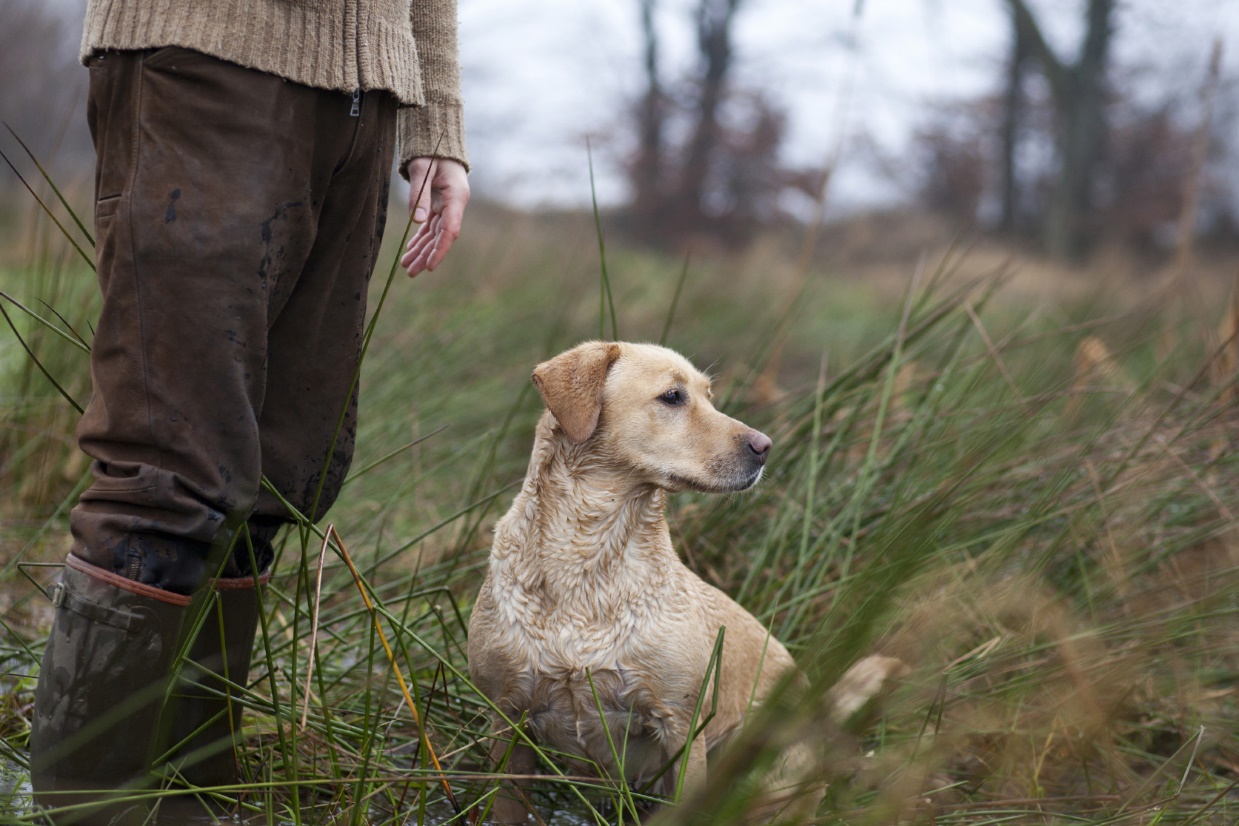 